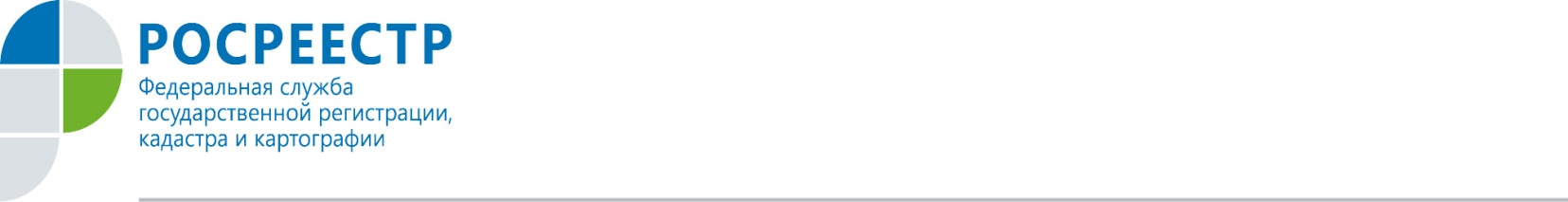 НЕДОБРОСОВЕСТНЫЕ ОРЛОВЦЫ НАРУШИЛИ ЗЕМЕЛЬНОЕ ЗАКОНОДАТЕЛЬСТВО БОЛЕЕ 300 РАЗС января по август текущего года госземинспекторы орловского Росреестра провели 252 проверки. В результате выявлено 334 нарушения требований земельного законодательства, а недобросовестные  землевладельцы оштрафованы на 920 тысяч рублей.Самым распространенным нарушением на территории региона остается самовольное занятие земельных участков – более 90 % от общего числа выявленных нарушений. Росреестр по Орловской области напоминает орловцам, что за нарушение земельного законодательства грозит административный штраф, минимальный размер которого для физических лиц составляет пять тысяч рублей, а для юридических лиц – от ста тысяч рублей. Проверить, попадает ли земельный участок в план проверок или нет, можно на официальном сайте Росреестра https://rosreestr.ru/site/open-service/audits/plany-provedeniya-proverok-57-2020/.Подготовиться к проверке лучше заранее. Для этого необходимо проверить наличие правоустанавливающих документов на землю, соответствие используемой площади участка установленным границам, а также исключить использование земельного участка не по назначению.Пресс-служба УправленияРосреестра по Орловской области 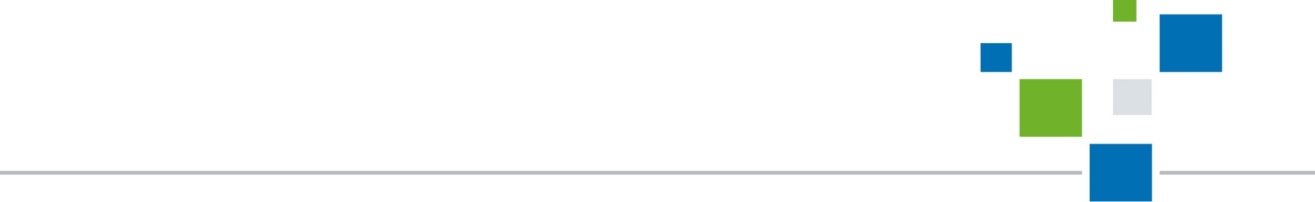 